面试地点路线图行车路线：乘地铁2号线到海珠广场站A出口,或地铁6号线到北京路站A出口下。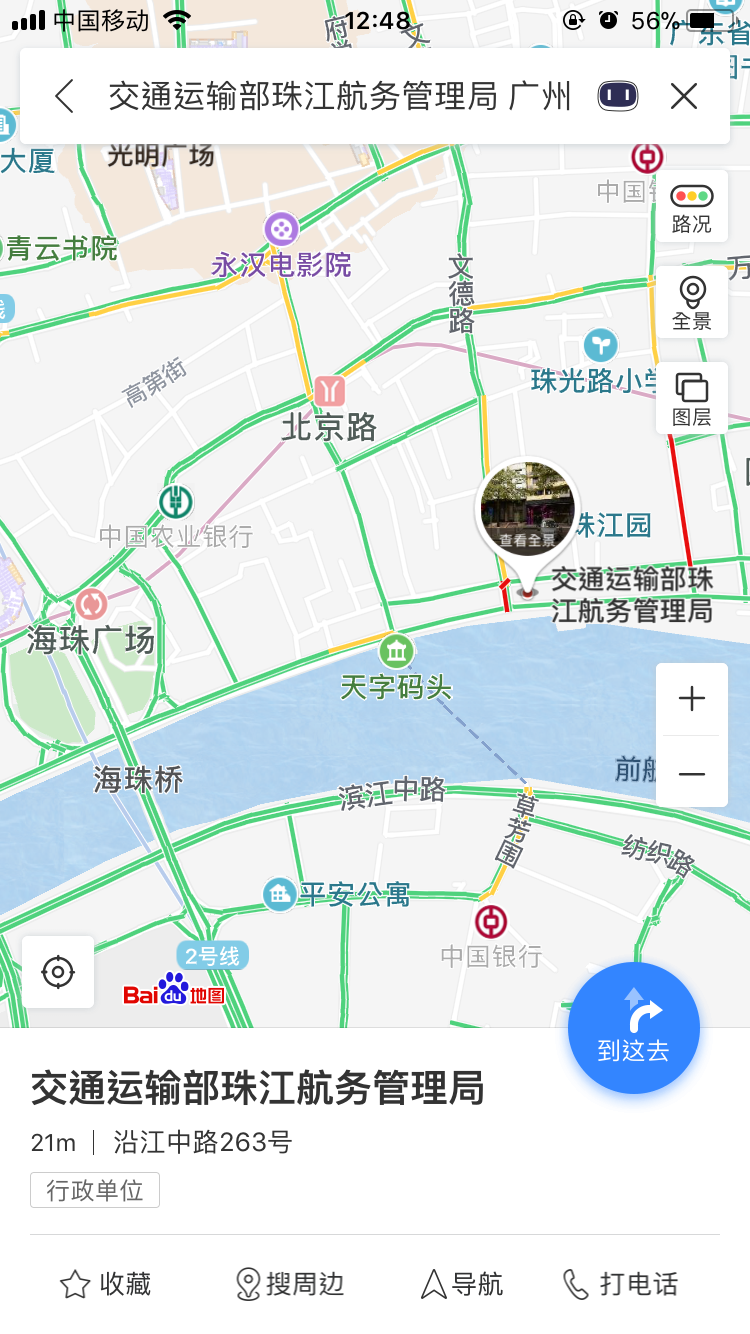 